                                         بسمه تعالی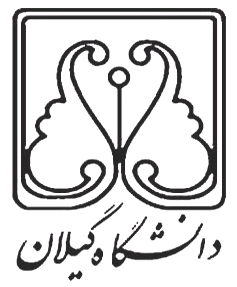 ریاست محترم دانشکده علوم پایه با سلام و احترام ، بدینوسیله گواهی می شود: خانم/آقای.......................................دانشجوی رشته ................................. به شماره دانشجویی.........................................  مقطع کارشناسی ارشد/ دکتری  با شماره ملی ....................................و شماره  همراه .........................جهت انجام مراحل پایان نامه /رساله  خود ، نیاز به استفاده از خوابگاه دانشجویی در تابستان 98 را دارد. لذا خواهشمند است اقدام لازم را مبذول فرمائید.                                                                                                                        استاد راهنما         